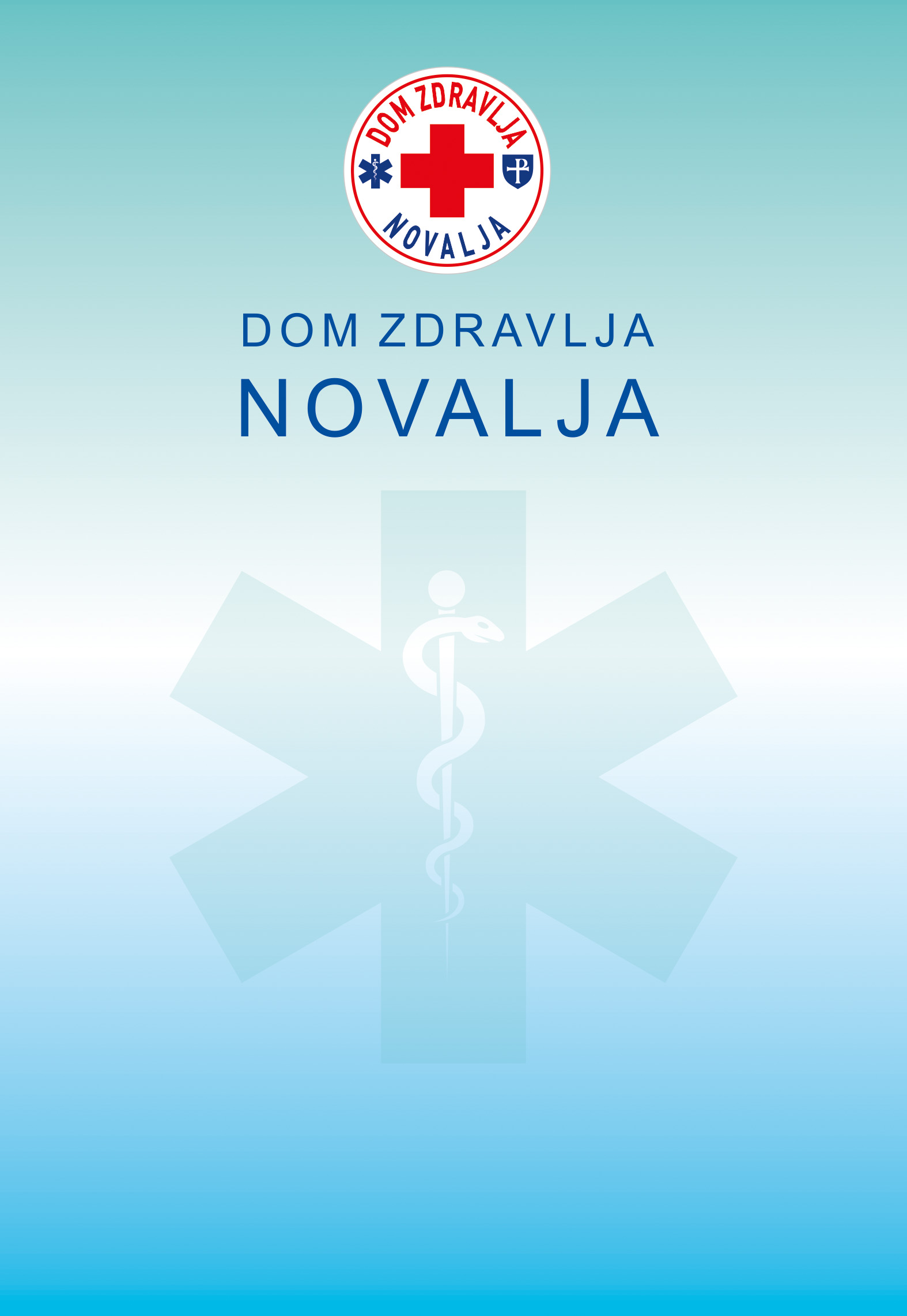 RADNO VRIJEMEza uzimanje uzorka/brisa za PCR ili BAT–(Brzi Antigenski Test)u Covid ambulanti Doma zdravlja Novalja, Špital 1:* Testiranje na uputnicu: osim e-uputnice koju šalje doktor, obavezno na testiranje donijeti i papirnatu uputnicu ili poslati kopiju na e-mail: covidnovalja@gmail.comCIJENABAT: 100,00 KN (gotovina), Rezultat testa – cca. 30 min.PCR: 750,00 KN (gotovina), Rezultat testa – do 36 sati.Za PCR - obavezno naručivanje na e-mail. INFO/NAJAVA/NARUČIVANJE: Isključivo na E-mail: covidnovalja@gmail.comPonedjeljak-PetakSubotaNedjelja8:00 h - Plaćanje (BAT)9:00 h - Plaćanje (BAT)16:00 h - Plaćanje (BAT)10:00 h - Plaćanje (BAT)9:00 h - Plaćanje (BAT)16:00 h - Plaćanje (BAT)12:00 h - Plaćanje (BAT)9:00 h - Plaćanje (BAT)16:00 h - Plaćanje (BAT)14:00 h - Plaćanje (PCR)9:00 h - Plaćanje (BAT)16:00 h - Plaćanje (BAT)14:00 h - Uputnica (PCR+BAT)9:00 h - Plaćanje (BAT)16:00 h - Plaćanje (BAT)